Kinsmen Club of Peterborough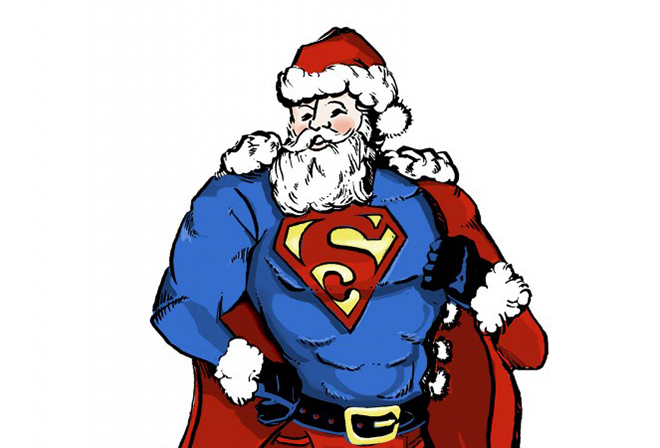 45th Annual Santa Claus Paradewww.kinsmenclubpeterborough.ca2018 Kinsmen Santa Claus ParadeSaturday, December 1st, 2018 @ 4:45pmParade Entry Application FormGroup Name:	____________________________	Phone: ________________________________Contact Name: ____________________________	Address: _______________________________Email: ___________________________________Entry Type: 	□Not for Profit □Commercial-$300 entry fee (payable at safety meeting)Payment Method: 	□Cash/Debit □Cheque □Credit CardEntry Description: 	□Walking/Dancing □Car □Vehicle with trailer □Truck/Van □FloatMusic Description:	□Music □Singers/Choir □Sound System □BandTotal Length of Entry:	 Approximately ______________ ft.Other Entry Details (Description):Information about your group (used in TV broadcast): Please submit form to: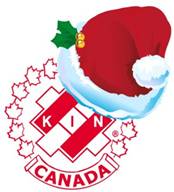 Kinsmen Club of PeterboroughAttn: Santa Claus Parade Chairman274 King StPeterborough, OntarioK9J 2S2Email: kinsmenscp@gmx.com